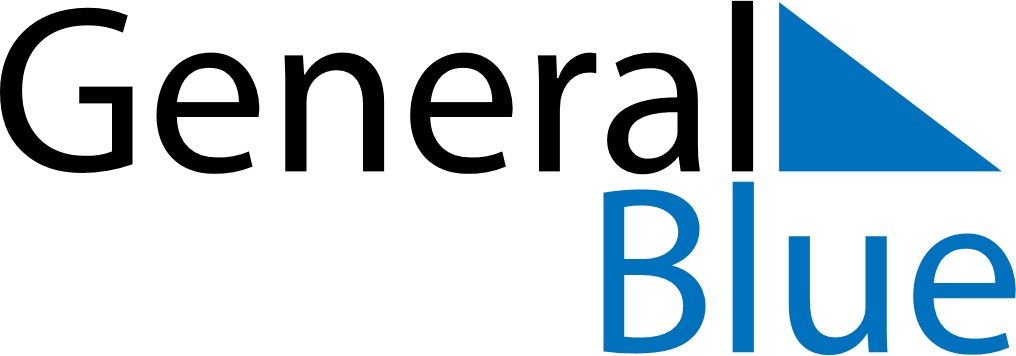 May 2024May 2024May 2024May 2024May 2024May 2024Rantasalmi, South Savo, FinlandRantasalmi, South Savo, FinlandRantasalmi, South Savo, FinlandRantasalmi, South Savo, FinlandRantasalmi, South Savo, FinlandRantasalmi, South Savo, FinlandSunday Monday Tuesday Wednesday Thursday Friday Saturday 1 2 3 4 Sunrise: 4:52 AM Sunset: 9:15 PM Daylight: 16 hours and 23 minutes. Sunrise: 4:49 AM Sunset: 9:18 PM Daylight: 16 hours and 29 minutes. Sunrise: 4:46 AM Sunset: 9:21 PM Daylight: 16 hours and 34 minutes. Sunrise: 4:43 AM Sunset: 9:23 PM Daylight: 16 hours and 40 minutes. 5 6 7 8 9 10 11 Sunrise: 4:40 AM Sunset: 9:26 PM Daylight: 16 hours and 46 minutes. Sunrise: 4:37 AM Sunset: 9:29 PM Daylight: 16 hours and 52 minutes. Sunrise: 4:34 AM Sunset: 9:32 PM Daylight: 16 hours and 57 minutes. Sunrise: 4:31 AM Sunset: 9:35 PM Daylight: 17 hours and 3 minutes. Sunrise: 4:28 AM Sunset: 9:37 PM Daylight: 17 hours and 9 minutes. Sunrise: 4:25 AM Sunset: 9:40 PM Daylight: 17 hours and 14 minutes. Sunrise: 4:22 AM Sunset: 9:43 PM Daylight: 17 hours and 20 minutes. 12 13 14 15 16 17 18 Sunrise: 4:20 AM Sunset: 9:46 PM Daylight: 17 hours and 26 minutes. Sunrise: 4:17 AM Sunset: 9:49 PM Daylight: 17 hours and 31 minutes. Sunrise: 4:14 AM Sunset: 9:51 PM Daylight: 17 hours and 37 minutes. Sunrise: 4:11 AM Sunset: 9:54 PM Daylight: 17 hours and 42 minutes. Sunrise: 4:09 AM Sunset: 9:57 PM Daylight: 17 hours and 48 minutes. Sunrise: 4:06 AM Sunset: 9:59 PM Daylight: 17 hours and 53 minutes. Sunrise: 4:03 AM Sunset: 10:02 PM Daylight: 17 hours and 58 minutes. 19 20 21 22 23 24 25 Sunrise: 4:01 AM Sunset: 10:05 PM Daylight: 18 hours and 3 minutes. Sunrise: 3:58 AM Sunset: 10:07 PM Daylight: 18 hours and 9 minutes. Sunrise: 3:56 AM Sunset: 10:10 PM Daylight: 18 hours and 14 minutes. Sunrise: 3:53 AM Sunset: 10:13 PM Daylight: 18 hours and 19 minutes. Sunrise: 3:51 AM Sunset: 10:15 PM Daylight: 18 hours and 24 minutes. Sunrise: 3:49 AM Sunset: 10:18 PM Daylight: 18 hours and 28 minutes. Sunrise: 3:46 AM Sunset: 10:20 PM Daylight: 18 hours and 33 minutes. 26 27 28 29 30 31 Sunrise: 3:44 AM Sunset: 10:23 PM Daylight: 18 hours and 38 minutes. Sunrise: 3:42 AM Sunset: 10:25 PM Daylight: 18 hours and 43 minutes. Sunrise: 3:40 AM Sunset: 10:27 PM Daylight: 18 hours and 47 minutes. Sunrise: 3:38 AM Sunset: 10:30 PM Daylight: 18 hours and 51 minutes. Sunrise: 3:36 AM Sunset: 10:32 PM Daylight: 18 hours and 56 minutes. Sunrise: 3:34 AM Sunset: 10:34 PM Daylight: 19 hours and 0 minutes. 